Participant Initiated Non-RID Activities	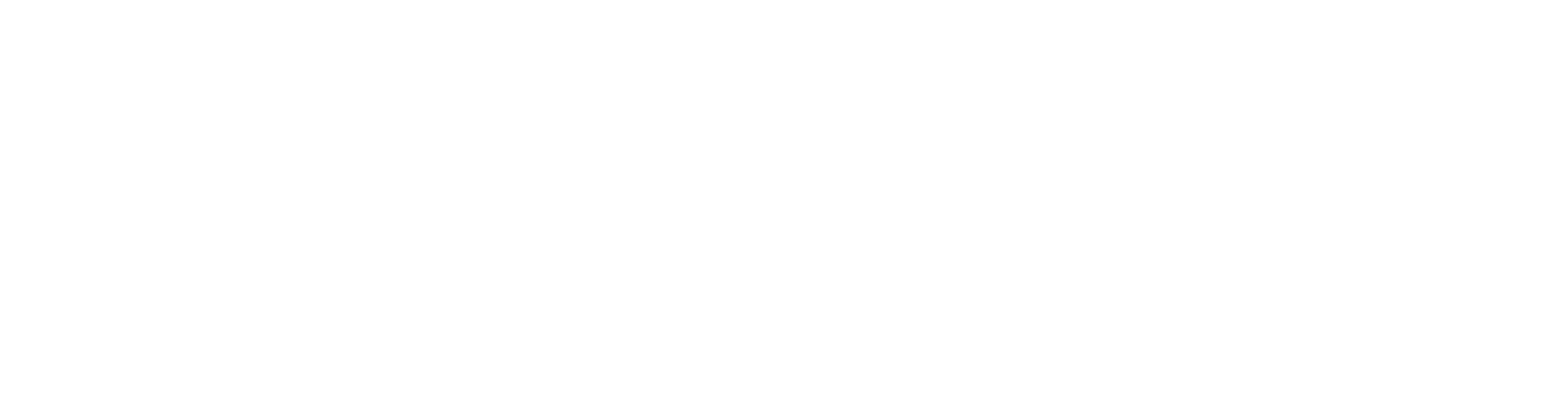 (PINRA)This form will be used if a CMP Participant plans to attend another organization’s workshop, conference, formal in-service training or activity.  The RID Approved Sponsor will determine if the activity is appropriate for CEUs.Before the start of the activity/conference, this section should be filled out and signed by both the participant and RID Approved Sponsor:Participant Name:						 RID Member #: 	Participant Address: 	Email:								 Phone # 	 Activity/Conference Name:Activity/Conference Theme or Focus (attach brochure/flyer):Date and Times of activities you will attend:Total number of CEUs to be awarded: 			Indicate content area:   Professional Studies     General StudiesI certify that this activity/conference represents a valid and verifiable Continuing Education Experience that exceeds routine employment responsibilities.   Participant Signature: 					Date: =========================================================================== Name and Code of RID Approved Sponsor   ICRID  0051   (Colleen Geier)I certify that I received this activity plan prior to the start of the activity/conference and I agree to sponsor this Continuing Education Experience.   I will verify successful completion prior to awarding CEUs.RID Sponsor Administrator:   Laura Leffler	Signature:___________________________RID Sponsor Code: 0051				Date:_______________________________This section should be filled out and signed upon completion of the activity/conference:Activity Code Number __ __ __ __. __ __ __ __ . __   CEUs Awarded: _______ I have verified that the participant attended this activity/conference and that the activities listed are appropriate educational experiences which should be awarded the number of CEUs denoted above.  RID Approved Sponsor Signature Administrator: ______________________________________ Date:__________The Participant must send documentation of attendance to the Sponsor upon completion of the activity.  The Sponsor must file this form with RID online at www.rid.org within 45 days of the completion of the activity/conference. 									                        	            